ПРИЛОЖЕНИЕДень первый. Занятие 1.Тема: Знакомство Цель: 1. Знакомство друг с другом.2. Введение знака 1.Ход занятия. I. Организационный момент.Встреча детей. Помощь выбора места в классе.II.Сообщение темы и цели занятия. Знакомство друг с другом.Дети, сегодня наше первое занятие мы посвятим знакомству друг с другом. Как вы думаете, чему мы должны научиться на занятии? (Как знакомиться, узнать имена друг друга). Да, мы должны узнать имена детей в классе. А кто знает, как люди знакомятся? (Называют свое имя). Верно. Давайте сейчас громко каждый из вас назовет свое имя на счет раз, два, три. А на этот знак (пален па губы) молчок. Хорошо. Начинаем знакомиться "раз, два, три". Кто скажет, как зовут этого мальчика? А эту девочку? Получилось ли у нас знакомство? Почему? (Дети с места выкрикивают ответы).III. Введение знака 1.Дети, я ничего не могу понять. Вы все говорите сразу и мненичего не понятно. А для того, чтобы я вас понимала, в школе есть определенное правило: Хочу ответить поднимаю ... (руку). Верно. А кто-нибудь умеет поднимать руку no-школьному? Покажите, пожалуйста. Это школьное правило обозначим специальным знаком.А теперь ответим по - школьному: почему не получилось у нас знакомство? ( Говорим все вместе никто ничего не слышал).Вывод: Всем вместе говорить не стоит. Говорить надо по очереди. Как понимаете выражение по - очереди.А теперь познакомимся правильно, и поможет нам в этом воздушный шарик. Тот, кто его получит должен встать, назвать свое имя и немного рассказать о себе. Сейчас шарик у меня. Можно начнем наше знакомство с меня. (3-4 предложения о себе). Затем шарик передается каждому из учеников. А теперь вы слышали всех детей? Кто запомнил имя ...? Сразу запомнить все имена очень трудно. Сегодня мы постараемся запомнить имя соседа по парте. Еще раз назовите друг другу ваши имена, при этом улыбнитесь или пожмите друг другу руки.Физминутка.Дети, а еще, чтобы лучше запомнить друг друга, можно сделать визитную карточку. Это может быть значок с вашим именем или карточка из картона, (показать образцы)IV. Д /з.А сейчас вы вес получите первое д/з. Попросите родителей, чтобы они помогли вам приготовить визитную карточку. Кто повторит д/з?V. Закрепление.А теперь скажите, есть ли в нашем классе Насти? Сейчас вы еще маленькие и имя у вас маленькое, а когда вы вырастите, имя ваше будет звучать по-взрослому. Кто сейчас Настя,   будет Анастасия, Миша - Михаилом, Катя - Екатериной. Встаньте те из детей, у кого одинаковые имена. Таких людей называют тезками. Какое необычное редкое имя встретилось? А знаете ли, что оно обозначает? Каждое имя что-нибудь означает. Алена - светлая, солнечная Юля - пушистая Максим - величайший Настя - воскрешенная Мария - госпожа Рита - жемчужина Артем - здоровый Саша - защитник, мужественный Гена- благородный    Алеша - защитник Таня - устроительница Катя - чистая, непорочная Антон - вступать в бой, состязаться Миша - божественный Женя - благородный Сергей - высокочтимый Дима - принадлежащий богине Земли. VI. Итог урока.Скажите, на нашем занятии мы учились или не учились?(Указать на значок I). - Чему учились. - А какое школьное правило узнали?День первый. Занятие 2.2. Тема: Режим дня школьникаЦель: 1. Знакомство с распорядком дня школьника.Задачи:2.Ввести знаки "мы", "звонок".3. Воспитывать бережное отношение ко времени.Ход занятия. I. Организация детей.II. Введение схемы времени.На первом уроке мы учились или не учились? Сейчас узнаем! Кто запомнил имя своего соседа?.. Я сразу вижу тех, кто чему-то научился на 1 уроке: они подняли руки ... Кто знает, как школьник обращается к учителю, когда хочет что-то сказать? -    А сейчас мы поговорим еще об одном отличии школьников от дошкольников. Кто знает, что это такое? (показывает схему времени)Конечно, это ваш день, ваше время.(разбираются обозначения на схеме) III.     Выделение важных* дел до школы 1)       - Как вы просыпаетесь?- Некоторые дети встают с трудом. Об этом поэт В.Даньконаписал стихотворение "Победа"Кровать вцепилась мне в плечо:- Не отпущу! Поспи еще! Я вырвался,Но простыня Схватила за ногу меня: - Постой, дружок, Не убежишь!Еще немножко полежишь! - Вставанье - дело неприятное! Шепнуло одеяло ватное. Подушки слышен голосок: - Не торопись, поспи часок!Хоть полчаса, хоть полминутки…Но я вскочил И крикнул:-  Дудки!!!Я победил сегодня лень! И это будет каждый день.2) Работа в четвёрках- А вспомните три дела, которые обязательно надо сделать утром до школы- Как покажете, что вы готовы ? (знак  «мы») - Выберите, кто будет отвечать. Как будете выбирать? (по очереди)- Как покажет тот, кого вы брали, что он готов отвечать ? (поднимет руку)Выслушиваются ответы групп.3) Физминутка. 4) ОбобщениеКакое первое дело выполняет настоящий ученик утром, как только поднялся с постели? (открывает форточку, делает зарядку)- Какое следующее дело? Заправить кровать,Умывание (чистка зубов, обтирание)- И еще одно важное дело - завтрак (чтобы хорошо работала голова).IV. Введение знака "звонок" (школьное время)1)   - Следующий этап - работа в школе. Кто знает, как занимаются дети в школе? Какой знак поможет ответить? ("Я")- Рабочий день ученика делится на уроки и перемены. Чем ученики занимаются на уроках? А на переменах?- Как нужно отдыхать на переменах? (правила поведения, на переменах)- Как узнать, когда заканчивается урок и начинается перемена? (вводится знак "звонок")2)   Физминутка. Игра "Звонок"- Вы должны выполнять движения только в том случае, если я  назову это движение и позвоню. 3)   - Чем занимаются школьники после школы? Какие важные дела они должны сделать?- убрать форму - пообедать - отдохнуть (кружки, секции, помощь по дому) - выполнить уроки - сложить портфель.V. Итог- Какие важные дела школьников вы запомнили? Кто хочет ответить? (Показать на знак "Я").День первый. Занятие 3. Экскурсия по школе.Цель: Знакомство с учебными и неучебными кабинетами, с их предназначением.Задачи:1. Создать условия для ориентации в пространстве школьного помещения.3. Познакомить с правилами поведения в школе. Ход занятия:I. Организационный момент.II. Тема, цель занятия. I. Маршрут- Чтобы совершить экскурсию, что для этого нужно? (Выйти из класса и посмотреть, что находится за пределами класса).- Как будем выходить? Сейчас все встанем и побежим в разные концы?- А как нужно правильно поступить?- Построение (девочки - впереди, мальчики - за ними). Построение.1) кабинет психолога2) туалет3) столовая4) спортзал5) кабинет музыки I этап: II этаж:1)   туалет2)   кабинеты других начальных классов3)   кабинет английского языка.4)   кабинет информатики.  5)   учительская 6)   другие кабинеты7)   кабинет директора.8)   библиотека9)  кабинет социального педагога10) 3 этаж кабинеты иностранных языковV. Возвращение на I этаж. I. Закрепление.1.   Какой этаж для нас является главным?2.   Где находится туалет для девочек, мальчиков? (Объяснить, что в туалет лучше ходить на перемене. В туалет выйти: "Можно выйти?")3.   На каком этаже находится столовая, спортивный зал, кабинет музыки?4.   На каком этаже должны находится на перемене? Итог: Что больше всего запомнилось из экскурсии?День второй. Занятие 1.Тема: Встреча. Приветствие.Цель:  введение новой ритуальной формы приветствия учителя, друг друга на уроке и перемене.Задача:Создать условия для ознакомления с правилами посадки за партой, расположение места на парте, положение ручки; объяснить значимость этих правил.Ход занятия.I. Организационный момент.Дети, я желаю вам сегодня хорошего настроения и удачи на весь день.II. Проверка д/з.           Кто помнит, какое д/з вы получили вчера? Многие дети его выполнили, и я вижу у них визитки. Кто ответит для чего они нужны? (Указать на значок 1). А если кто-нибудь не умеет читать, то, как можно узнать имя? Я надеюсь, что сегодня все дети будут внимательны и постараются запомнить д/з, которое получат сегодня.III. Встреча, приветствие.Вы вошли сегодня в класс, увидели учителя и детей. Какое первое слово вы сказали? ... Все встали. Когда прозвенит звонок, каждый подойдет к мальчику или девочке и скажет: "Здравствуй, Оля!, Миша, я рада тебя видеть!, Доброе утро, Вова!". А по звонку все сядете на свои места. Орден звонка получит тот ряд, дети которого первые сядут на место.Учитель здоровается с классом: "Здравствуйте, дети!". Класс отвечает вразнобой. Так вы отвечаете на приветствие в детском саду. В школе с учителем и всеми взрослыми, которые входят в класс здороваются вот так: (молча, встают). Давайте попробуем поздороваться по - школьному.Репетиция: учитель выходит из класса, входит, произносит: "Здравствуйте, дети!. А сейчас я - воспитательница, вхожу в комнату д/с. А сейчас я прихожу к вам в гости. Теперь пусть дети каждого ряда договорятся, кто они: школьники или дошкольники. Я войду, они меня поприветствуют, а все остальные скажут, какую роль сыграла каждая группа. Учитель хвалит настоящих школьников. А сейчас Катя, Настя и Антон покажут, как можно поприветствовать друг друга, если Катя и Настя уже в классе, а Антон только что пришел. Как по-другому можно поздороваться?IV. Знакомство с правилами посадки за партой и работой с тетрадью и карандашом. Штриховка.Чему мы сейчас учились на нашем занятии? А кто знает, что означает слово "Здравствуйте?" Здоровье - это самое ценное, что есть у человека. В наше время за деньги можно купить многое, кроме здоровья. В школе мы будем учиться следить за своим здоровьем. А оно зависит даже от того, как мы сидим за партой. Сейчас мы с вами займемся очень важной и интересной работой - штриховкой. Но для этого надо знать, как правильно сидеть за партой при письме, как расположить лист на столе и как правильно держать карандаш. Учитель по порядку, указывая на плакат, объясняет данные правила Штриховка рыбки (Учитель объясняет, показывая виды штриховки на доске.) V. Физминутка.Мы сегодня рисовали,Наши пальчики устали.Наши пальчики встряхнем,Рисовать опять начнем. VI. Итог занятия.- Чему учились на занятии? - Что нового узнали?День второй. Занятие 2. Тема: Ориентация в пространстве. Графические диктанты. Цель: знакомство детей с разлиновкой тетради.Задачи:1.   Формировать умение ориентироваться в пространстве и на плоскости.2.   Воспитывать аккуратность.Ход занятия.I. Организация детей.II. Рассматривание тетради (обложка, разлиновка)То я в клетку,То в линейку.Написать по ним сумей-каМожешь и нарисовать.Что такое я?-(Тетрадь.)-Почему тетрадь? Зачем нужна тетрадь? Рассмотрите обложку, разлиновку.III. Знакомство с клеточкой.-     Вы сказали, что лист разделен на клеточки. Каждая клеточка имеет стороны: верхнюю, нижнюю, левую, правую, уголки: верхний левый (правый), нижний левый (правый).- Зачем нужна клетка в тетради?IV. Правила посадки.Кто знает, как нужно сидеть за партой? Зачем нужно соблюдать правила посадки? (Чтобы научиться красиво писать, для сохранения здоровья) Парта - это не кровать,  Ты сиди за партой стройно И веди себя достойно. (разбираются правила посадки)V. Выполнение узора по образцу.Возьмите ручки. Как правильно держать ручку? (указательный пальчик свободен –поиграйте им). Тетрадь положите с наклоном.- Первый узор: горизонтальная линия по нижней стороне клеточки, точка посередине нижней стороны следующей клетки и т.д. (показ на доске).  - . - . - . - . -(Выполняют самостоятельно).- Следующий узор. Кто знает, как называются эти линии?Верно, наклонные линии из верхнего правого уголка в нижний левый. Показ //////////(Выполняют самостоятельно).Индивидуальная работа с каждым ребенком.VI. Ориентация в пространстве и на плоскости.Поговорить с детьми о том, зачем нужно уметь ориентироваться в пространстве и на плоскости; где на практике мы встречаемся с ориентацией.-  Что находится от вас справа, слева, вверху, внизу? Физпауза: Девочки поднимите левую руку, мальчики -правую; посмотрите вверх, вниз; повернитесь налево и т.д.-  Нужно не только уметь выполнять задания по образцу, но и учиться слышать и слушать.-   Что значит слышать? Что значит слушать?-     Сегодня мы будем учиться слушать и слышать. - Следующий узор вы будете выполнять самостоятельно. Сядьте правильно, положите тетрадь с наклоном. Возьмите ручки. Отступите вниз две клеточки, поставьте точку. От этой точки будете начинать.                                                    (самостоятельно, учитель диктует).Физпауза для пальцев.                                                       (самостоятельно, учитель диктует)VII.  Итог.Чему учились на занятии?Какое задание хотели бы выполнить еще раз?День второй. Занятие 3.Тема: Работа с бумагой "Рыбки в аквариуме"Цель: формирование эстетического отношения к действительности.Задачи:           1. Создать условия для ознакомления с правилами работы на уроках труда (по шаблону).           2.   Развивать творчество, фантазию, память, наблюдательность.          3. Воспитывать аккуратность, умение работать в группе. Оборудование: Цветная бумага, ножницы, простой карандаш, фломастеры, рисунки рыбок.Ход занятия.Организационный момент.             Проверка готовности.     II.     Ребята, тему нашего урока сможем назвать, если отгадаем загадку.На окне стеклянный пруд -В нем рыбачить не дают. / Правильно, к концу урока у нас может появиться много рыбок в аквариуме, если работать будем дружно. Этого я желаю всем нам на уроке труда/.Мы будем из бумаги конструировать рыбок и размещать их в аквариуме.Что такое аквариум /на доске запись слова//Искусственный водоем или стеклянный сосуд с водой для содержания рыб, водных животных или растений/.-     У кого дома есть аквариум? -    Какие рыбки можно встретить в аквариуме? /показ рисунков/-     А что еще можно встретить в аквариуме? /показ растений, рисунков.../    III. Сегодня мы будем конструировать рыбок из цветной бумаги. В работе будут помогать инструменты. Необходимо работать аккуратно. А ещё поможет шаблон.Правила работы: /все показываю/1. Выбрать цветную бумагу - какую по цвету хотите увидеть рыбку.2. Положить перед собой левой стороной (изнанкой).3. Приложить шаблон так, чтобы он весь поместился на бумаге, но нужно экономно расходовать бумагу.4. Карандашом обводим шаблон.5. Вырезать помогут ножницы.6. А дальше нужно как бы оживить рыбок. /Рисуем глазик, можно нарисовать чешуйки/. А можно: /показ, как оживить рыбок с помощью ножниц/.Физминутка.IV. Повторяем ход работы вместе.V. Самостоятельная работа.VI. Индивидуальная работа учителя с учеником.VII. Творческое задание: из цветной зеленой бумаги вырезать растение для аквариума. Аквариум склеиваем из голубой бумаги и наклеиваем рыбок, растения. /Это работа в группах или коллективно/.VIII.  Итог:Чем занимались на уроке? Что такое аквариум? Какие рыбки живут в аквариуме? ВЫСТАВКА.День третий. Занятие3. Тема: Развитие речи. Описание игрушки.Цель: создание условия для узнавания предмета по его описанию.Задача:1. Развивать речь детей. Ход занятия.I. Организация класса.П. Повторение, целеполагание.       - Чему учились на прошлом занятии изобразительного искусства? (рисовали игрушку).- Одинаковые ли игрушки вы рисовали? У каждого своя любимая игрушка.- Сегодня мы посмотрим, умеете ли вы узнавать игрушки по их описанию?III. Описание игрушки учителем.- Послушайте описание моей игрушки. Эта игрушка состоит из нескольких цветных колец, нанизанных на ось. Что это? (Пирамидка).-     По каким признакам вы догадались?Физпауза. IV.      Работа в группах.-  А теперь вы в группах должны составить описание своей игрушки так, чтобы остальные догадались о чем идет речь. (Работа в группах: раздаются иллюстрации с игрушками, выслушиваются ответы).-  Что вам помогло составить описание игрушки? (Выделение существенных признаков).V. Физпауза. (Исполнение песни "Веселые гуси", выполнение движений).VI.      Штриховка.- О ком эта песенка?-  Сегодня мы будем штриховать гусей элементом, похожим на перышки гусей- Второго гуся заштрихуйте сами.VII.   Итог- Чему учились? (Составлять описание игрушки, штриховать). - Что было интересно?День третий. Занятие 1. Тема: Счет предметов.                                    Цель: 1. Создать условия для формирования у учащихся умения вести счет предметов (количественный и порядковый). Ход урока.II.       Организационный момент.III.      Введение в тему урока.- В повседневной жизни нам нужна математика? Верно! Сегодня на занятии мы проверим,  умеете ли вы считать, быть внимательным. Что значит быть внимательным?-Кто скажет, сколько здесь предметов? (быстро показать плакат с изображением 5 предметов) (5).-А как вы узнали? (Посчитали).-Кто покажет как считали? (По порядку).Два способа счета.                      .       или                            …….                                 1    2    3    4    5          первый    второй        пятый- Посчитаем вместе. Мы считали слева направо.- Изменится ли количество предметов, если посчитаем справа налево?- Посчитайте, сколько кружков я выставлю на наборное полотно.(оооооо)- Какое число назвали последним? - Сколько кружков? (Доказать двумя способами) - Что выставлено на наборном полoтне (10 разных предметов). - Посмотрите как считал Незнайка 1 2 2 3 4 5 6 7 8 9. - Верно ли он посчитал? Кто не согласен? Кто посчитает правильно? Почему ошибся Незнайка?- Если считать слева направо, назовите, который по счету (Ежик, зайчик...)А если считать справа налево, то которым по счету будет ( белка; лиса;…)Физминутка.Присядьте столько раз, сколько я хлопну в ладоши.IV.      Решение задач в стихах.- Доскажите словечко.Я сижу, едва не плачаОчень трудная......(задача).-  А вы любите решать задачки? Незнайка составил для вас задачу. Послушайте. На березе росли 3 груши и 2 яблока. Сколько фруктов росло на березе? (На березе фрукты не растут). Эта задача на внимание ,т.е. на умение слушать и слышать. А сейчас послушаем веселые задачки.Ежик по лесу шел,       На обед грибы нашел:      Два под березой,       Один у осины. Сколько их будет       В плетеной корзине? 2.    Пошла курочка гулять,        Собрала своих цыплят.       Шесть бежали впереди,       Три остались позади.       Беспокоится их мать       И не может сосчитать.       Посчитайте-ка, ребята,     Сколько было всех цыплят.       Почему? 3.    Четыре сороки пришли на уроки       Одна из сорок не знала урок.      Сколько прилежно трудилось сорок? 4.    В кружку сорвала Марина       Девять ягодок малины.     Пять дала своей подружке.     Сколько ягод стало в кружке?-  Как узнали? Физминутка. Сейчас мы будем работать в тетрадях. Давайте разомнем пальчики.V. Рисование узоров. Графический диктант.Установите закономерность и продолжите узор./•/•/- - - - - Отсчитай 4 клеточки вниз и 2 вправо, поставьте точку. Письмо узора под диктовку. Выполнит задание тот, кто будет внимательно слушать.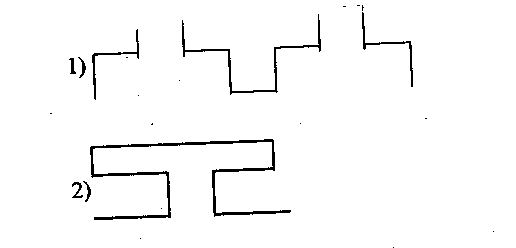 VI.      Итог занятия:- Что больше всего запомнилось на занятии? - Кому было трудно? - В чем затруднялись? (Используя цветные сигнальные карточки).- Поднимите зеленый цвет те, кто был внимательный на занятии. (Один ученик может посчитать количество детей.) День третий. Занятие 2 Тема: Моя любимая игрушка. Рисование по представлению. Цель: формирование эстетического отношения к действительности.Задачи:            1. Создать условия для ознакомления с основными правиламирисования.           2. Развивать память, наблюдательность, фантазию.           3. Воспитывать добрые отношения к родным и близким. Оборудование: - бумага белая-     цветные карандаши-     простой карандаш            -     ластик        -     фотографии, рисунки с изображением игрушек -     Мастер Изображения Ход занятия. I. Организационный момент. Проверка готовности.П. Вступительная беседа.(Обращение внимания на мастера Изображения)- Ребята! Я веселый мастер! Когда в руках держу фломастер. Или волшебный карандаш, Изобразить могу всех вас,Леса, поля и горы.Чудесные просторы,Звенящую листву,Далекую звезду.Весь мир, в котором мы живем, -Реальностью зовем.Ребята, на уроках рисования, а в школе по-другому говорят - изобразительного искусства, с нами будут работать Мастера.- Кто прочитал, какое имя у Мастера, который пришел сегодня к нам в гости? Он пришел для того, чтобы помочь нам стать мастерами изображения и постарались нарисовать - каждый свою любимую игрушку. Ваши игрушки - это предметы искусства. Игрушки бывают самые разнообразные: мягкие медведи и тигрята, многочисленные куклы в красивых нарядах, интересные машины, заводные и даже с программным управлением. Ш.Новый материал.- Вы сегодня начали учиться, ваши игрушки вас ждут дома, а ваши родные очень переживают за вас, желая, чтобы все у вас получалось. Давайте сделаем приятный подарок: каждый нарисует свою любимую игрушку и подарит этот рисунок своей семье. А Мастер Изображения приготовил несколько советов:- если игрушка больше по ширине, то расположить альбомный лист нужно горизонтально /показ/- если больше по высоте - вертикально /показ/-     рисовать игрушку нужно в центре, чтобы удобно было игрушке нарисованной-    простым карандашом делать наброски от общего к деталям ( работать карандашом не нажимая, аккуратно, чтобы при необходимости исправить с помощью ластика)-   изображать игрушку крупным планом, соблюдая соотношения между деталями игрушки-      передать цвет игрушки вам помогут цветные карандаши.IV.Физминутка.V. Закрепление.- Что-то осталось непонятным?-  Кого будете рисовать?- Как будете располагать альбомный лист? - Где удобнее будет нарисованной игрушке? - Как нужно работать простым карандашом? - Что поможет передать цвет игрушки? VI. Самостоятельная работа. - Приступайте к работе. Поддерживайте порядок на рабочем месте.(Индивидуальная работа учителя с учащимся.) VII.Творческое задание: Составить рассказ про свою любимую игрушку.VIII.Итог:-     Выставка работ.-    Чему вы научились на уроке изобразительного искусства? -    Какой художник правильно расположил альбомный лист и игрушке удобно? -    Кто умело передал цвет?-    А какой Мастер помог вам своими советами?-    Для кого вы так старались? Все мастера сегодня молодцы!День третий. Занятие 3.Тема: Развитие речи. Описание игрушки.Цель: создание условия для узнавания предмета по его описанию.Задача:           1. Развивать речь детей.Ход занятия.Организация класса.      II.        Повторение, целеполагание.-     Чему учились на прошлом занятии изобразительного искусства? (рисовали игрушку).-     Одинаковые ли игрушки вы рисовали? У каждого своя любимая игрушка.-     Сегодня мы посмотрим, умеете ли вы узнавать игрушки по их описанию?Ш.Описание игрушки учителем.Послушайте описание моей игрушки. Эта игрушка состоит из нескольких цветных колец, нанизанных на ось. Что это?(Пирамидка).- По каким признакам вы догадались?ФизпаузаIVРабота в группах-  А теперь вы в группах должны составить описание своей игрушки так, чтобы остальные догадались, о чем идет речь. (Работа в группах: раздаются иллюстрации с игрушками, выслушиваются ответы).- Что вам помогло составить описание игрушки?(Выделение существенных признаков).V. Физпауза.  (Исполнение песни "Веселые гуси", выполнение движений). VI. Штриховка.-       О ком эта песенка?-     Сегодня мы будем штриховать гусей элементом, похожим на перышки гусей(показ и объяснение видов штриховки.)-  Второго гуся заштрихуйте сами.VII. Итог.Чему учились? (Составлять описание игрушки, штриховать). Что было интересно?День четвертый. Занятие 1. Обучение грамоте.Тема: Звуки в речи. Цель: создание условия для выявления звуков в речи и их классификации.Задача:             1. Познакомить с главными отличиями согласных и гласных звуков.Ход занятия.I. Организационный момент.- Здравствуйте, дети! Я рада, что вы все уже научились здороваться по-школьному. Желаю вам интересной и успешной работы на всех занятиях.  П.       Введение в мир звуков.-     Посмотрите, что помещено на доске? (Поезд).-     Можно на поезде совершить путешествие? (Да).-    А вы хотите отправиться в путешествие?Мы сегодня отправимся в путешествие, а вот куда, узнаете чуть позже. Закройте глазки и помолчите. Прислушайтесь. Откройте глазки, что вы слышали (звонил колокольчик, шуршала машина, пение птиц…)  Можно сказать, что вы слышали разные звуки? (Да). Сегодня мы совершим путешествие на этом красивом поезде в удивительный мир звуков. Наш поезд отправляется. А кто знает, как гудит поезд при отправлении? Произнесем все этот звук [у-у-у]. Когда еще люди произносят этот звук? (Когда пугаются или удивляются). Все девочки взяли с собой в путешествие любимых кукол. Какой звук вы произносите, когда укачиваете кукол? [а-а-а]. А кто из мальчиков знает, когда еще произносится этот звук? (На приеме у врача). Посмотрите в окно нашего поезда. За окном жужжит пчела. Как она жужжит? [ж-ж-ж]. А вот звенит комар. Как он звенит? [з-з-з]. А вот собака рычит? [р-р-р]. Повторите, какие звуки услышали за время путешествия, [у, а, ж, з, р]. Звуки мы слышим и произносим. Одинаково ли произносятся эти звуки? Назовите звуки, которые только поются, [а, у]. Как они произносятся? (Легко, свободно). Назовите такие же звуки. Кто знает как они называются? А какие звуки было трудно произносить? [ж, з, р]. Кто знает, как называются такие звуки? Назовите еще звуки, которые произносятся трудно. Как они называются?Итак, что слышали, путешествуя на поезде? Что узнали про звуки? Как произносятся гласные звуки? А согласные?А чтобы вам легче было различать эти звуки, предлагаю послушать стихотворение В. Берестова.Гласные тянутся К песенке звонкой, Могут заплакать и закричать. В темном лесу звать и аукать, Но не желают свистеть и ворчать. А согласные согласны Шелестеть, шептать, свистеть. Даже фыркать и скрипеть,     Но не хочется им петь.      Давайте попробуем выучить это стихотворение.Физминутка.                               III.     Упражнение в различии гласных и согласных звуков. Сейчас проверим, как вы умеете отличать гласные звуки от согласных. Хлопайте в ладоши, когда я произнесу гласный звук [ш, с, т, л, м, р, ф, о, э]. Выделите последний звук в слове КОТ, ШУРУП, ШКАФ. Какие это звуки?- Дети, а вы любите сказки? А хотите попробовать сочинить сказку вместе со мной.ЗАЙКА.На лесной опушке жил зверек, в названии которого есть звук [а]. (Зайка). У него был огород, где он выращивал овощи, в названии которых есть звук [р]. Как вы думаете, что это за овощи? (Огурец, горох, картофель, морковь, помидор, репа, редис...). Осенью он собрал урожай и пригласил на обед своих соседей. Каждый принес зайцу игрушку для его деток-зайчат. Как вы думаете, что это были за игрушки, если в их названии есть звук [к]. (Кукла, неваляшка, погремушка, хлопушка). Зайчатки были рады. Дети, вам понравилась сказка? А как бы вы озаглавили эту сказку?IV.     Итог урока.Наше путешествие подошло к концу.-     Что вам больше всего запомнилось?-     А чему учились во время путешествия?-     На какие две группы делятся звуки?День четвертый. Занятие 2. Тема: Сравнение количества предметов. Цель: формирование умение вести правильный счет предметов.Задачи:            1. Познакомить с приемом сравнения двух групп предметов.            2. Развивать внимание детей. Ход занятия.I. Организация класса.- Повернитесь друг к другу, улыбнитесь, мысленно пожелайте успехов на сегодняшний день.П.  Проверка счета.- В школе есть такие дети, которые запоминают с первого урока, а некоторым надо повторить.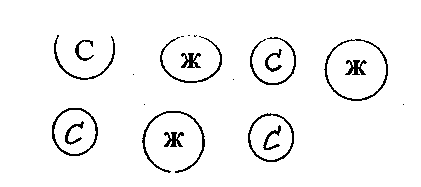 Придумайте вопросы со словом "Сколько?"1)   Сколько всего кругов?2)   Сколько больших?3)   Сколько маленьких?4)   Сколько синих?5)   Сколько желтых?6)   Сколько больших синих?7)   Сколько маленьких синих?8)   Сколько больших желтых?9)   Сколько маленьких желтых?10) Сколько на первой полочке?11) Сколько на второй полочке?12) Сколько синих на первой полочке?13) Сколько желтых на первой полочке?14) Сколько синих на второй полочке?15) Сколько желтых на второй полочке?16) Сколько больших на первой полочке?17) Сколько маленьких на первой полочке?18) Сколько больших на второй полочке?19) Сколько маленьких на второй полочке?Вывод: эти вопросы помогают разделить предметы на группы по разным признакам (цвет, размер, ряд).Физминутка.III. Подготовка к новому материалу.Выставляем две куклы.-Чем похожи эти предметы? Чем различаются? -Вывод: в жизни часто приходится сравнивать предметы, явления, события по различным признакам.- Что значит сравнивать ? Зачем нужно учиться сравнивать?-  Сегодня на занятии мы будем учиться сравнивать.  IV. Сравнение предметов.1) -Каких кругов больше по размеру?       -  Почему их больше? Как доказать? (Установить соответствие).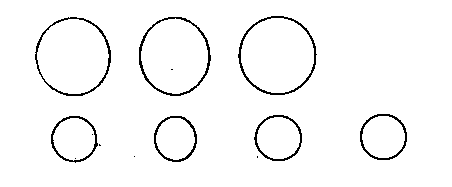 -     Что видим? (1 маленький круг остался без пары)-     Что это значит? (Больших меньше, маленьких больше)-     Как сделать, чтобы их стало поровну? (Добавить большой или убрать маленький). Выполнить практически.2)   Работа со счетными палочками.-     Положите в верхний ряд 5 счетных палочек, а в нижний ряд на 1 палочку больше.-     Сколько палочек положите в нижний ряд?-     Почему?-     Что значит на один больше? (Столько же да еще один)-     Что видим? (В верхнем ряду палочек меньше).-     Почему? ( Столько же, но без одного)-  Как сделать, чтобы их стало поровну? (Два способа уравнивания выполнить практически.)IV. Итог:-     Чему учились на занятии? (Сравнивать количества предметов).-     Как можно уравнять две группы разных по количеству предметов?День четвертый. Занятие 3. Урок музыки. Цель: Выявление художественно-творческих устремлений в процессе диалога, пения, слушания, игры, основываясь на собственный опыт учащихся. Ход занятия.Организационный момент. Музыкальное приветствие:    - Здравствуйте, дети!- Что должны ответить мне дети?-  Кого вы приветствуете сейчас? (Учителя).-  Д: Здравствуйте, учитель-   Меня зовут …-  А можно узнать по музыкальному приветствию, какое у меня сегодня настроение? (Светлое, радостное, доброе).-    А как вы догадались? (Мелодия светлая ...).-  Я очень рада вас всех видеть. Вы находитесь в кабинете музыки. Этот кабинет не похож на другие кабинеты, да и сам урок музыки не похож на другие уроки.-  А что здесь происходит на уроке? (Ученики поют, слушают музыку, говорят о ней, учатся играть на детских музыкальных инструментах).- Мы будем разучивать разные песни шуточные и серьезные, маленькие и большие.-  А сегодня прозвучит вот такая песня  "Как у наших у ворот" - исп. учителя.-  Кто герои этой песни?- Какого характера эта песня?Разучивание. Поем по фразам.Задача: обратить внимание, как дети понимают жест дирижера.             Называется песня "Как у наших у ворот".  - Какое содержание этой песенки? Серьезное?  - Шуточная. Музыка подвижная, потешная с забавным содержанием, цель таких песен потешить, развеселить. Такие песенки называются прибаутками.  - А кто мог сочинить такую песню? Кто автор "Во поле береза стояла", сказки про курочку Рябу, про колобка? (Русский народ).   - А что еще сочиняет народ? (Считалки, скороговорки, частушки, загадки). Загадываю загадки.Песни, сказки, считалки сочиняет народ. Кто-то начал придумывать один, потом песня путешествовала от человека к человеку. И каждый, кто мог добавлял что-то свое, поточнее, поскладнее, поинтереснее. В те далекие времена у людей не было грамоты и всякая песня или сказка передавалась через живую речь, из уст в уста. Вот оно настоящее творчество!   - А сейчас новое произведение. Что это? (Полька).   - Здесь есть особенные, яркие места, которые хочется выделить. (Выделяем хлопками в ладоши).    - Заканчивая нашу встречу, я хочу похвалить всех ребят. Вы старались. Вы - настоящие ученики. До встречи в учебном году!День пятый. Занятие 1.Тема: Предмет и слово.Цель: создание условия для осознания детьми различия между предметом и его звуковой формы.Задача:            1. Развивать фонематический слух. Ход занятия.I. Организационный момент.II. Повторение пройденного. Упражнение в распознавании гласных и согласных звуков.На доске напечатано четверостишие: "Скажи, потише: шесть мышат - и сразу мыши зашуршат." -      Кто сможет прочитать (про себя - шепотом, вслух), что записано на доске?-     Что это?-     О ком говорится в этом стихотворении?  -    Какой звук чаще всего встречается в этом четверостишии? [ш]. На что он похож?-     А кто может сказать, какой это звук? (согласный.) Почему? А какие еще бывают звуки? (гласные). Чем гласные звуки отличаются от согласных? Кто помнит стихотворение о гласных и согласных звуках? Давайте повторим его все вместе, а я вам помогу.ФизминуткаМальчики будут приседать, когда услышат согласные звуки, а девочки поднимут руки, когда услышат гласные звуки [ о, к, ч, м, ы, э, т, и]Разведение понятий предмета и слова по величине.(На доске предметные картинки)КОТ          КОТЕНОККак вы думаете,  какое слово длиннее? Почему так решили? Чтобы определить,  какое слово длиннее, его нужно записать. Оказывается, не зная букв, слово можно записать с помощью схемы, обозначая каждый звук клеточкой. Давайте выделим все звуки в слове КОТ. Что для этого нужно сделать? (Произнести слово несколько раз, выделяя каждый звук). К-от, к-о-т, ко-т. А теперь к слову КОТЕНОК. (Аналогично, как и со словом кот)-  Какое слово получилось длиннее?-  Так зависит величина слова от величины предмета? (нет) -  Отчего же зависит величина слова? (от кол-ва звуков).-  Давайте составим схемы к словам УСЫ и УСИКИ.IV.       Итог урока.Мы записали схемы слов. Из чего состоят слова? Подчеркните гласные звуки в схеме. -    А что еще интересного узнали на занятии?-     А что повторяли?День пятый. Занятие 2. Тема: Знакомство с геометрическими фигурами. Цель: уточнение, обобщение и расширение знания детей о треугольнике.Задача:           1. Развивать логическое мышление. Ход занятия:I. Организация классаЗакройте глаза и мысленно пожелайте всем детям успехов на занятии.II. Повторение-    Чему мы учились на прошлом уроке математики? (сравнивать группы предметов)-    Посмотрите на наборное, полотно. По какому признаку мы делим круги на группы? (по размеру)-    А по какому признаку можно еще разделить? (по цвету)-   Каких кругов больше?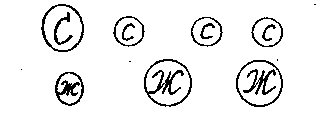 -    Почему их больше?-    Как доказать? (составить пары)-    Как сделать, чтобы их стало поровну? (добавить 1 желтый или убрать 1 синий).III. Упражнение на внимание (показываю цыпленка несколько секунд)- Кого вы увидели?- Из каких геометрических фигур состоит?- Какого цвета круги? Треугольники?- Сколько кругов? Почему?- Сколько треугольников? Почему? Практическая работа.В тетради приклеить из набора понравившуюся фигуру. (треугольник, круг, прямоугольник, овал....) VI Физминутка. "Паровозик"На полу начертить фигуры: треугольник и круг. Походить по контурам фигур «паровозиком» и выбрать удобный безопасный путь. - По какому контуру вам понравилось двигаться? (почему?)V. Признаки треугольника-    Как вы думаете, почему треугольник назвали треугольником?-    Какие признаки треугольника вы знаете? (3 вершины, 3 стороны, 3 угла - показать)-    Сколько счетных палочек надо взять, чтобы составить треугольник? Составьте.-    А теперь уберите 2 палочки. Сколько осталось?-    Как на парте, используя 1 палочку, получить треугольник?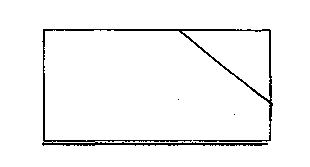 -	Оказывается, на уроках математики надо не только уметь
решать числовые выражения, но и думать.-	Что значит думать?
VI.Работа в тетрадиНа занятии будем учиться в клетке рисовать круг.Показ выполнения круга.Продолжение закономерности.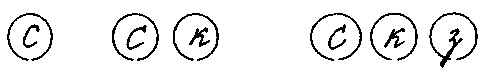 - Какая закономерность?- Продолжите эту закономерность по количеству и по цвету самостоятельно (проверка)VII. Итог- Чему учились?- Что было интересно? Трудно?День шестой. Занятие 1, 2.Тема: Сказки Пушкина. Оценка.Цели: создание условия для уточнения знаний детей о сказкахЗадачи: 1. Научить оценивать свои работы на правильность и аккуратность выполнения.                                     2.   Развивать речь, прививать любовь к книгам.Ход занятия:I. Организационный момент.- Здравствуйте, дети! Улыбнемся друг другу мысленно пожелаем всем удачи и хорошего настроения.II.      Введение в мир сказок А. С. Пушкина.На доске к а с з к а. Кто догадался, какое слово рассыпалось? А вы много сказок знаете?-     Какие бывают сказки? (волшебные, о животных, бытовые)-  Уточняем типы сказок. А еще бывают сказки, которые написал народ. Как их называют? (народные). Есть сказки, которые написали писатели (авторы). Кто догадался, как их называют? (авторские). Сейчас я прочту вам несколько отрывков из сказок, а вы попробуйте догадаться, что их объединяет?1. Белка песенки поетДа орешки все грызет,А орешки непростые,Все скорлупки золотые,... 2.Свет мой зеркальце! «Скажи,Да всю правду доложи;Я ль на свете всех милее,Всех румяней и белее?»3.Жил старик со своею старухойУ самого синего моря:Они жили в ветхой землянке Ровно тридцать лет и три года. - Что объединяет эти сказки?Да их написал А. С. Пушкин (портрет на доске)   (1799-1837) 6 июня исполнилось 202 года со дня рождения А. С. Пушкина. В нашей стране и во всем мире любят и чтят этого великого русского писателя. А кто знает, как называются сказки, отрывки из которых я прочитала?      -  А кто узнает эту сказку?Петушок с высокой спицыСтал стеречь его границы.Чуть опасность, где видна,Верный сторож как соснаШевельнется, встрепенетсяИ кричит " Кири - ку-ку,Царствуй лежа на боку!   -Верно - это " Сказка о золотом Петушке ". Сегодня на уроке мы будем штриховать петушка.III.    Введение оценки.Прежде чем заняться штриховкой, я хочу у вас спросить:" Вы знаете, что в школе за каждую работу ставится оценка? Но в первом классе у нас будут необычные оценки. Сейчас я научу вас оценивать каждую работу с помощью линеечек. На доске (петушок, правильно выполненной штриховкой, и рядом со штриховкой, где допущены ошибки). Мальчик Павлик выполнял штриховку по образцу. Сейчас мы оценим эту работу учитывая правильность выполнения штриховки..1) Если я считаю, что штриховка выполнена правильно, то я поставлю свою оценку в самом верху линеечки. 2) Если считаю, что допущено много ошибок, но можно выполнить работу еще хуже, то оценку ставлю здесь. 3)Если ошибок выполнено немного, то оценку ставлю, в первой части линии4)Если вся работа выполнена неверно, то оценку ставлю внизу.- Как вы считаете, какую оценку заслужил Павлик? Почему так считаете? За что можно оценить эту работу? (аккуратность)Аналогичная совместная работа по оцениванию за аккуратность.IV.     Штриховка по образцу, (петушок)V.      Самооценка.-    Дети оценивают свою работу с помощью линеечек за правильность и аккуратность.VI.     Итог занятия.Чему учились на занятии?Что больше всего понравилось?За что можно оценивать свою работу?День шестой. Занятие 3.Тема: Иллюстрирование сказки А.С. Пушкина " Сказка о рыбаке и рыбке". Цели: формирование эстетического отношения к действительности.Задачи:1. создать условия для развития творческого воображения2.  развивать память, наблюдательность3. осуществлять связь ИЗО с внеклассным чтением -пробуждать добрые чувства. Оборудование: книги с различным оформлением, альбом, цветные     карандаши.Ход занятия: I. Opг. момент, проверка готовности. II.  Беседа- С каким мастером мы познакомились на прошлом уроке? (изображения)- Он вам желает проявить сегодня свои творческие способности, работать аккуратно и дружно на уроке изобразительного искусства. И взрослые, и дети любят читать сказки. Даже самые маленькие читают сказки по картинкам. Картинки к сказкам, рассказам, стихотворениям и т.д. называют иллюстрацией. (слово вместе проговорить, написать на доске)-    Как вы думаете, что сегодня будем рисовать на уроке изобразительного искусства?-    Ты подумай над вопросом: кто совсем не дышит носом? Ни на суше, ни в воде - нигде? (рыба дышит жабрами)-    В какой сказке встречается герой - рыбка?-    А кто написал эту сказку?-    Так что мы будем рисовать? Давайте вспомним советы мастера Изображения.-    Как нужно расположить альбомный лист?-    Где на листе появится волшебная рыбка?-    Как будете работать простым карандашом? Цветные карандаши помогут передать цвет рыбки-    А рыбка может без воды находиться на листе? Значит нужно рисовать на листе голубого цвета, (цветная бумага или затонированная).-    Из каких частей состоит рыбка?-    Как придать волшебство рыбке? (интересные плавники, хвост, цвет)-    III. Самостоятельная работа.-    Приступайте к работе.( Индивидуальная работа с учащимися.)IV. Творческое задание: Какое бы вы загадали желание, ведь рыбка волшебная, вдруг  исполнит, (записать на листочек, магнитную ленту,...)V. Итог    Что мы рисовали? С какой сказкой познакомились? Ктонаписал сказку, «О рыбаке и рыбке?»(а день рождения у А.С. Пушкина -6 июня)Выставка работ. Молодцы!День седьмой. Занятие 1.Тема: Геометрические фигуры. Прямоугольник. Цель: уточнение и обобщение знаний детей о прямоугольнике. Задача:1.развивать внимание, воображение Ход занятия:I.  Организация класса.II. Решение задачи с недостающими даннымиЧему учились на прошлых уроках математики? (решать задачи, сравнивать...) зайка никак не может справиться с заданием и просит, чтобы вы ему помогли. Послушайте эту задачу:Коля пошел - 10 копеек нашел. А с Васей пойдут - сколько найдут?Почему? (выслушиваются ответы детей)Вывод: нельзя дать ответ на данный вопрос, т.е. задача не имеет решения.А если вы в классе найдете монетки, как поступите?III. Выделение признаков прямоугольников-   Какую форму имеет монетка?-   Какие еще знаете геометрические фигуры?-   Сравните альбомный лист, крышку стола, стены-   Чем похожи?-   Чем отличаются?(Во время беседы подводим детей к определению прямоугольника, указываем его свойства)- Назвать предметы , которые имеют прямоугольную форму.Почему много?III.     Работа в тетради.- Сегодня научимся по клеточкам рисовать прямоугольник. 1) Анализ показа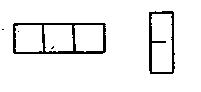 2) Выполнение показа3)   составление из прямоугольника, круга и треугольника узора, предмета;4)   раскрасьте его.V. Итог-   Чему учились?Что нового для себя узнали о прямоугольнике?День седьмой. Занятие 2Тема: Ориентировка в пространстве и на плоскости.  Цель: создание условия для формирования умения ориентироваться в пространстве и на плоскости.Задача: 1.развивать мышление, внимание. Ход занятия:I. Организация класса.-    Каким бы вы хотели увидеть сегодняшнее занятие? (ответы)-    Давайте постараемся сделать его таким. Я желаю вам удачи.II. Повторение.-    Чему учились на прошлых занятиях математики? (правильно вести счет, сравнивать...) В жизни очень часто бывает необходимо уметь ориентироваться в пространстве. Сейчас мы выясним, как умеете это делать вы.-    Кто сидит слева от тебя? Справа?-    Слева или справа от вас находится окно? Дверь?III.     Практическая работаНа доске              2 цветка                 2 котенка           1 мяч                    2 листика      5 квадратов              4 круга-    Назовите предметы, которые вы видите.-    Назовите только те, которых по 2; больше 2-    Где находятся цветы?-    Что еще находится слева?-    Где находятся круги?-    Что еще справа?-    Сколько всего предметов слева? Справа?-    Выложите на парте столько палочек, сколько предметов слева.-    А теперь ниже столько палочек, сколько справа.-    Где больше?-    На сколько?-    Почему?IV.     Физпауза-    Я буду называть зверей и цветы. Когда называю цветок, вы поднимаете левую руку, когда зверя-правую. (заяц, тигр, ромашка, василек, волк, колокольчик, роза, белка, мак)V.      Работа в тетради (графический диктант)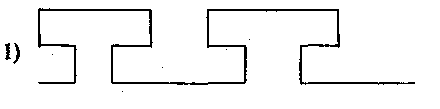 Физпауза2)  СамооценкаVI.    Итог.-    Чему учились?Какое задание хотел бы выполнить еще раз?День седьмой. Занятие 3. Урок физкультуры.Тема: Построение. Подвижные игры.Цель: 1. Научить строиться в колонну, в шеренгу.2. Ввести понятие физическая культура.Ход занятия:I. Организационный момент.- Ребята, на уроках физической культуры вы будете заниматься: на ,   улице, в спорт зале, в коридоре I этажа. Я желаю ...-     Кто знает, что означает понятие физическая культура? ( укрепление здоровья, всестороннее совершенствование и развитие тела путем упражнения мускулов )  II. На уроках физ.культуры есть свои порядки.        Порядок построения; строиться будем по росту: сначала — мальчики, затем - девочки;а) в классе - в колонну-     А почему сначала мальчики? (они сильнее, им нагрузка больше дается )б)  выходим на улицу. Построение в шеренгу.III.- Внимание! Смирно! (учитель приветствует учеников)-     Здравствуйте, дети! (на выдохе: ученики говорят краткое приветствие)Здраст!Вольно! IV. Разминка. V. Подвижные игры.а) "Море волнуется"б) "Иголочка, ниточка, узелок." УТVI. Построение в шеренгуПодведение итогов.- Что такое физ.культура?- Что интересного было на уроке?- Какая игра понравилась?Что пожелаете друг другу и себе? (здоровья, развивать силу, быстроту.) VII. Построение в колонну. УIII. Возвращение в класс.День восьмой.   Занятие 1.   Тема: Слово как единица речи.Цель: создание условия для осознания детьми значения слова внашей речи.Ход занятия.I.       Организация детей.II.      Наблюдение над словом.На доске предметные картинки: водопроводный кран, подъемный кран            гаечный ключ, скрипичный ключ, дверной.              - Что изображено на картинках?  Что вы произнесли? (слова) Мы уже знаем, что звуки,произнесенные в определенном порядку образуют слово. Если я произнесу слово кран,вам понятного каком кране идет речь? А если укажу на картинку   понятно о каком кране говорю? Сколько предметов обозначает слово ключ?- Какой можно сделать вывод? (некоторые слова обозначают несколько предметов).- Да, в русском языке есть слова, которые звучат одинаково, пишутся одинаково, но многозначны, т.е. имеют несколько значений. А есть такие слова,которые звучат по-разному, но обозначают одно и тоже.Бегемот-гиппопотам, радуется-веселится.Как вы думаете, люди должны быть внимательными к слову? Почему?- Давайте попробуем вместе разобраться, что могут обозначать слова? Какую роль они выполняют в нашей речи? Посмотрите вокруг. Нас окружает множество предметов, и все они имеют название, которое можно выразить в слове. Назовите эти предметы. Значит слово, обозначает предмет. А вы. можете указать признаки этих предметов? (Да) Укажите: - (красивый, деревянный). А можно указать на их действие? Пчела.....ученик...., учитель..., парта...Вывод: Что обозначают слова? (предмет, признак, действие). В школе мы будем учиться дружить со словом, быть внимательными к слову, учиться правильно употреблять слова в своей речи.А теперь давайте выясним, каким может быть слово? Можно ли с помощью слова в чем-то убедить? Взволновать?- Бывает ли слово красивым, искренним?                       Слово           убедительное                      Может          волнующее                      Быть             красивое                            '•                                             искреннее А что может сделать слово?                          Слово             Обогатить                          может             Озадачить                                                   Растревожить                                                   Успокоить                                                    Излечить                                                    Спасти                                                   ОбидетьIII.  Итог занятия.Так почему же нужно быть внимательным к слову?День восьмой. Занятие 2.Обучение грамоте. Тема: Слово   как единица речи. (закрепление). Штриховка Цель: Создание условия для осознания детьми значения слова в нашей речи.Ход занятия. I .       Организация детей. II.        Обобщение знаний о слове.О чем говорили на первом занятии? (о слове) Итак, что же такое слово? Слово - это единица речи, которое выполняет в речи определенную роль (номенотивную, указывает на признак и действие предмета). В жизни человека слово играет важную роль. Послушайте стихотворение Я. Козловского о словах и ответьте на вопрос: " Что умеют делать слова?" Слова умеют плакать и смеяться, Приказывать, молить и заклинать. И, словно сердце, кровью обливаться, И равнодушно холодом дышать. Призывам стать и отзывом, и зовом Способно слово, изменяя лад. И проклинают и клянутся словом Напутствуют, и славят, и чернят.(можно использовать доступный текст, если считаете, что стихотворение сложно для восприятия дошколят.)Что же умеют делать слова?III. Итог- О какой единице речи говорили на занятии?- Что узнали о слове?Как нужно употреблять слова в речи?IV. Закрепление.Загадка. Послушайте и отгадайте загадку.Шевелились у цветкаВсе четыре лепестка.Я сорвать его хотел,Он вспорхнул и улетел. (бабочка)Дети, а что вы знаете о бабочках?- Ученые скучно называют бабочек чешуекрылые. Одно из самых удивительных превращений в живой природе - перерождение гусеницы в бабочку или мотылька. Из яичка, отложенного бабочкой, появляются крохотные гусенички, которые всю свою жизнь едят главным образом листья растений и растут. Затем выросшие гусеницы окукливаются и куколка превращается в бабочку, (показать картинку)- Скажите, а что обозначает слово бабочка?- Назовите ее признаки. Какая она?- Какие действия совершает бабочка?V.  Штриховка.Сегодня мы будем штриховать бабочку.1)   Туловище - волнистыми линиями (насечки - насекомое)2)   Крылья - круги слева и справа, вверху и внизу; прямые наклонные линии - крылышки.А как можно оживить бабочку? (с помощью цветных карандашей)VI. Самооценка.А теперь оцените свою работу. За что можно оценить вашу работу? (правильность, аккуратность, красоту)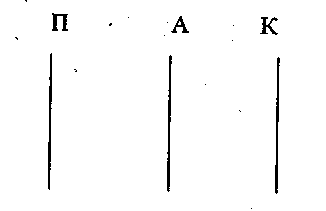 День восьмой. Занятие 3.Тема: Работа с бумагой. Изготовление бабочки приемом гофрирования.Цели: формирование эстетического отношения к действительности.Задачи: 1. создать условия для ознакомления с правилами работы на    уроке труда  (прием гофрирования) - 2. развивать творчество; 3.  воспитывать аккуратность.Оборудование:   цветная бумага, ножницы, клей.Ход занятия.I.   Организационный момент. Проверка готовности.II.  Тема, целеполагание- Ребята, на уроках трудового обучения из, казалось бы, простых предметов можно сделать что-то удивительное, прекрасное. Сегодня из цветной бумаги сможем получить: Спал цветок и вдруг проснулся – Больше спать не захотел, Шевельнулся, встрепенулся, Взвился вверх и улетел.                      (бабочка)- Я желаю вам...( проявить свое творчество, эстетический вкус) III. Беседа.- Есть много приемов обработки бумаги. Гофрирование (слово на доске)- это видскладывания, деление прямоугольной заготовки на параллельные, одинаковые по размеру полосы, образующие складки. Основной признак гофрирования - чередование фальцев ( складок ) на лицевой и изнаночной сторонах заготовки. Складчатая заготовка - гармошка называется гофрировка.! При гофрировании обязательно нужно выдерживать одинаковую ширину у каждой складки.Для работы нужен прямоугольной формы лист цветной бумаги, (приготовьте)- С уголка отгибаем первую ступеньку гофра на глаз, затем, переворачивая каждый раз заготовку, отгибаем по очереди все остальные, пользуясь первой, как шаблоном. Вырезав небольшую полоску цветной бумаги, промазав ее клеем. Мы как бы по центру гармошки обозначим брюшко бабочки. Остается развернуть, и - бабочка полетела! IV-Физ. минуткаБабочка в траве проснулась, Улыбнулась, потянулась, В зеркало росы взглянула, Удивилась и вспорхнула.V. Итог-   С каким приемом обработки бумаги познакомились?-  Понравилось работать?Можно из оберток шоколада, конфет получить красивых бабочек!День девятый. Занятие 1. Обучение грамоте. Тема: Предложение. Цель: Выделение предложения как единицы речи, выражающую мысль, в которой о ком-то или о чем-то говорится.Ход занятия.I.  Организация детей- Здравствуйте, дети. Желаю вам хорошего настроения на весь день, а также интересной и успешной работы на наших занятиях,II. Наблюдение над предложением.На доске картинки:Мяч             Кукла            Цветок- Что помещено на доске? (игрушки, предмет) - Мы можем назвать их словом? - На что еще можем указать у этих предметов? (на признак предмета и действие) - А кто скажет, из чего состоит наша речь?На доске написано:1. Мяч   кукла   цветок2. Катя играла в мяч.3. Ученик пишет на4.Петя пишет ручка-  Какое высказывание дает полную и правильную информацию? Почему? О ком узнаем из второго высказывания? Что узнаем о Кате? Высказывание, в котором выражается полная мысль, в котором о ком-то или о чем-то говорится и где все слова взаимосвязаны, называется предложением. - А теперь, объясните, почему то, что записано под цифрой 1 не предложение. А под цифрой 3, 4? Составьте предложение про куклу. Из чего состоит предложение? Сколько слов в 1-ом предложении? А во втором?-     Послушайте, сколько предложений я произнесу: Я люблю цветы. Мои любимые цветы - гладиолусы.-     Как узнали, что 2 предложения? (2 мысли, понижала голос, пауза) О ком говорится в 1-ом предложении? А о чем говорится во 2-ом предложении? На письме чтобы отделить одно предложение от другого помогают специальные правила. Первое слово пишется с заглавной буквы (показать), а в конце предложения ставится знак препинания ( ., !, ?) - пояснить. Даже не умея писать, можно обозначить предложение с помощью схемы.-     Определим, сколько слов в первом предложении? (3)-     Назовите 1-ое слово Я_, 2-ое люблю, 3-е цветы. Сколько слов во 2-ом предложении? (4) Как обозначим 1-ое слово? А остальные слова? Что поставим в конце предложения?III. Закрепление.-     О чем говорили на занятии? (о предложении)-     Что выражает предложение?Мама пришла. Что я произнесла? (предложение)-     Как можно дополнить это предложение?-     Кто запишет на доске схему этого предложения? Составьте свое предложение к данной схеме.I__________________          __________________ .Дети учатся в школе. Уменьшите предложение так, чтобы оно соответствовало данной схеме.IV.    Итог урока.-     Что запомнилось на занятии?-     Что понравилось?-     А в чем затруднялись? День девятый. Занятие 2. (Открытое)Тема: Обобщение Цель: создание условия для обобщения знаний о правилах счета и геометрических фигурах. Задача:1.   развивать логическое мышлениеХод занятия: I. Организация класса.- посмотрите друг на друга, улыбнитесь. Мысленно пожелайте что – то хорошее себе и своим товарищам. Я желаю вам всем успехов.-    Какими бы вы хотели увидеть сегодняшнее занятие математики? (ответы детей)-    Что для этого нужно? (думать, быть внимательными ...)II. Работа над задачей в стихах.-    Кто из вас любит решать задачи?-    Я предлагаю вам задачу в стихах, поэтому приготовьте ваши ручкиКак-то вечером к медведю На пирог пришли соседи: Еж, барсук, енот, "косой",Волк с плутовкою лисой.А медведь никак не мог Разделить на всех пирог  От труда медведь вспотел -Он считать ведь не умел! Помоги ему скорей, Посчитай-ка всех зверей.     (7)(выслушиваются ответы детей)-    Как доказать? (посчитать)(на доске иллюстрации ежа, барсука, енота, зайца, волка, лисы, медведя)Деление на части.-    Медведь к приходу гостей мог испечь пирог прямоугольной формы или круглой. Если пирог был прямоугольной формы, сколько разрезов нужно сделать, чтобы разделить праздничный пирог на 7 частей? (выслушиваются ответы детей) -    Давайте проверим на доске: 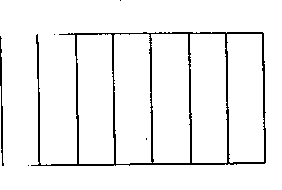                                      (6. практически показать, разрезать)-    А если пирог круглой формы? (ответы)-    Проверим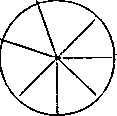 ( 7. практически показать разрезать.)Вывод: - Почему получились разные ответы? - От чего зависит количество разрезов? III. Физминутка "Я Топтыжка..."IV.Работа с геометрическим материаломНa доске: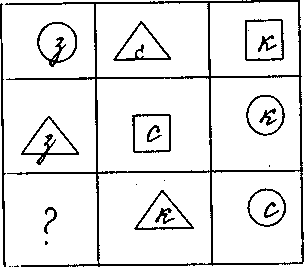 -    Что изображено в большом квадрате? (геометрические фигуры)-    Какие? (квадрат, треугольник, круг)-    Какой фигуры не хватает в третьем ряду?-    Почему? (выявление закономерностей по форме и по цвету) Развитие логического мышления.- Сколько палочек нужно взять, чтобы получился 1 квадрат?- А 2 квадрата?- Возьмите 7 палочек и попробуйте из них сложить 2 одинаковых квадрата. (проверка)VI. Работа в тетради (графический диктант)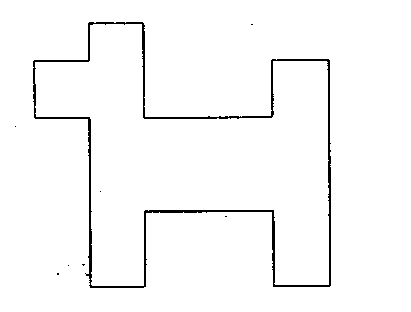 Самооценка:- За что мы можем оценить свою работу? (П, А)- Сколько было гостей у медведя? А если будет еще собака, сколько станет всего?VII. Итог- Чему учились?- Что было интересно?- Что было трудно?День девятый. Занятие 3. Внеклассное чтение. Тема: Сказки К.И. Чуковского. Цели: - создание условия для восприятия сказок на слух. Задачи: - познакомить со сказками Чуковского, -    развивать интерес к чтению, речь.Ход занятия:I. Opг. момент. Приветствие. Пожелание.На фоне музыки "В мире много сказок"- Да ребята, среди множества сказок у каждого есть свои любимые, а среди сказочников есть Корней Иванович Чуковский (показ портрета), которого называют "дедушка Корней". Он написал очень много сказок (выставка книг), а ребятишки, еще не умея читать, с большим удовольствием слушают и сами рассказывают его сказки.А как он стал сказочником? Ведь он сначала разбирал произведения различных авторов - был критиком. Сказки у него родились случайно. Заболел его сын. И когда они ехали в ночном поезде, под стук колес Корней Иванович стал рассказывать:Жил да был крокодил.Он по улицам ходил,Папиросы курил,По-турецки говорил.-    Какая сказка была написана?А знаменитый "Мойдодыр" начался с того, что его маленькая дочь Мурочка не желала умываться. Так и превратился Чуковский в детского поэта-сказочника.III. Инсценировка сказки - Сегодня на занятии вы сможете стать сказочниками - рассказать отрывок из сказки Чуковского, (дети рассказывают по очереди) Я знаю, что многие приготовили сказку "Телефон". Попробуем, как в театре, рассказать по ролям. Я помогу, автора буду играть. (инсценировка)IV.Итог.-    С творчеством, какого сказочника сегодня познакомились?-    Отрывки, каких сказок вам рассказывали сказочники-ребята?Давно нет с нами писателя Чуковского, но его стихи, сказки будут читать с удовольствием еще и ваши дети, и ваши внуки.День десятый. Занятие 1. Обучение грамоте.Тема: Закрепление.Цель: обобщение знаний детей о предложении, слове, звуке   как единицах речи.                                                                                     Ход занятия.I.  Организационный момент.-     Здравствуйте дети. Сегодня последний день наших занятий. Каким вы бы хотели его видеть? Пожелаем друг другу удачи.II.  Работа над пройденным материалом.- Угадайте загадку:   Поверчу волшебный круг-  И меня услышит друг, (телефон)  -    А у кого из известных детских писателей, есть произведение с таким названием? ( К.И.Чуковский)-     Вспомните предложение из этого произведения со словом телефон.- У меня зазвонил телефон. Сколько слов в этом предложении? (4).Составим схему этого предложения.-    Что такое предложение? (Это единица речи, которая выражает мысль.)-    А из чего состоит предложение? (из слов) Давайте вспомним, что могут обозначать слова? (предмет, признак, действие)-    О каком предмете говорится в нашем предложении?-    Что о нем говорится? Что обозначает слово зазвонил? Составим схему слова телефон. Произнесем слово, выделяя каждый звук( Т’- э-л'-э-ф-о-н )Раскрасьте гласные звуки красным цветом.Физпауза.III.      Штриховка-   Сегодня будем штриховать телефон.1)   Объяснение видов штриховки2)   Самооценка. За что будете оценивать свою работу?               П                   А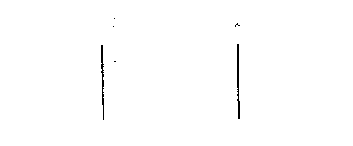 Итог занятия:- Чему учились на занятиях обучения грамоте?- Что вам больше запомнилось на этих занятиях?Продолжим наши занятия в сентябре.День десятый. Занятие 2.Тема: Тестовая работа по математике.Цель: выявление исходного уровеня математических представлений детей.Ход занятия:I.       Организация класса.II.      Работа по теме.1)    Нарисуйте 5 разноцветных мячиков2)    Нарисуйте столько красных квадратов, сколько лапок у котенка.3)    Нарисуйте столько синих кругов, сколько вам лет.4)    Запишите все цифры, которые вы знаете.5)    Перерисуйте с доски рисунок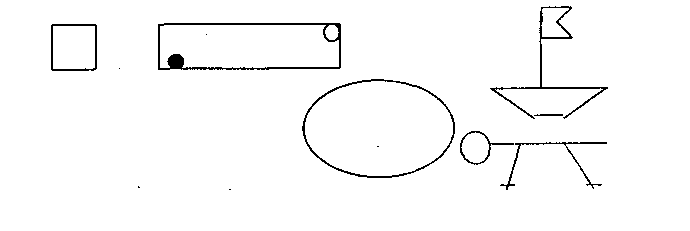 Из каких геометрических фигур они состоят. Графический диктант (Предлагается фигура из клеточек на усмотрение учи геля) Самооценка.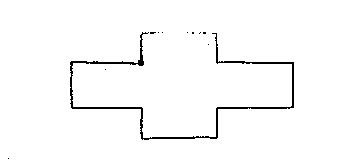 III. Итог.День десятый. Занятие 3. ФизкультураТема: Подвижные игры.Цель:   -  создание условия для сплочения детского коллектива.Задачи:-  Развивать внимание, быстроту реакции, выносливость, координацию движений. -    Прививать любовь к спорту.Ход занятия:I.Opг.  момент.- Ребята, кто скажет, что такое физическая культура? –- А для чего нужны уроки физкультуры еще? Я хочу, чтобы у нас был дружный, сплоченный коллектив. Мы будем к этому стремиться, ведь каждому из вас тоже хочется работать и общаться там, где вас понимают, уважают и помогают. А помощницей во всем   пусть будет игра.II.      Сегодня мы разучиваем игры: "Охотник и сторож"Из числа играющих выбираются охотник и сторож. Сторож становится посередине площадки. Возле него чертят круг диаметром 2м. Остальные играющие (звери) разбегаются по площадке в разных направлениях. Охотник гонится за ними, стараясь кого-либо запятнать. Пойманные отводятся в круг под охрану сторожа. Их можно выручать. Для этого, достаточно ударить стоящего в кругу по вытянутой им руке (переходить за линию круга пойманные не могут). Но если сторож или охотник запятнают выручающего, он сам отправляется в круг.III.  Повторяем игры: "Кошки-мышки""Море волнуется", "Ручеек".IV.      Итог:- В чем нам может помочь игра?- Какая игра понравилась?Молодцы...за...(что-то про каждого сказать) Пожелания друг другу (в кругу - передаем как сигнал, сжимая руку)